โครงสร้างการบริหารงานวิจัยและพัฒนา
คณะเทคโนโลยีคหกรรมศาสตร์ มหาวิทยาลัยเทคโนโลยีราชมงคลพระนคร
ผศ.ชญาภัทร์ กี่อาริโย
คณบดีคณะเทคโนโลยีคหกรรมศาสตร์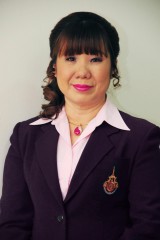 
นางสาวนิอร ดาวเจริญพร
ผู้ช่วยคณบดีคณะเทคโนโลยีคหกรรมศาสตร์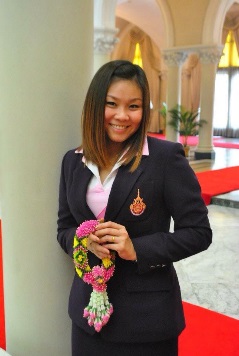 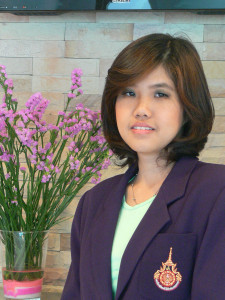 นางสาวดวงกมล ตั้งสถิตพร
หัวหน้างานวิจัยและพัฒนา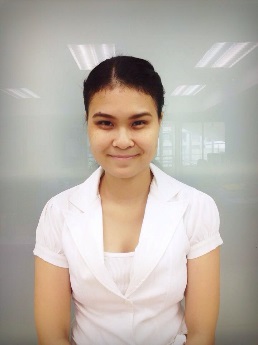 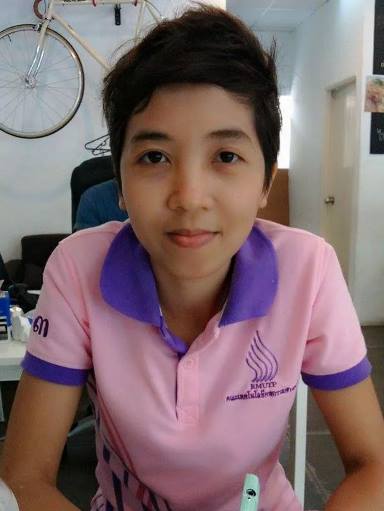              นางสาวลัดดาวัลย์ กลิ่นมาลัย                               นางสาวฉวีวรรณ เสวกฉิม
                         อาจารย์                                                  นักวิชาการศึกษา